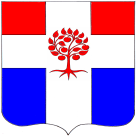 Администрациямуниципального образования  Плодовское  сельское  поселениемуниципального образования  Приозерский  муниципальный районЛенинградской  областиП О С Т А Н О В Л Е Н И Еот  21 мая 2019  года                               №116   О задачах   по   подготовке  объектовжилищно-коммунального   хозяйствак отопительному сезону 2019-2020 гг.На основании постановления правительства Ленинградской области от 19 июня 2008 года № 177 «Об утверждении правил подготовки и проведения отопительного сезона в Ленинградской области», постановления администрации муниципального образования Приозерский муниципальный район от 11.04.2019 года № 915 «О задачах по подготовке объектов жилищно-коммунального хозяйства к отопительному сезону 2019-2020 гг.» и в целях своевременной подготовки жилищно-коммунального хозяйства на территории МО Плодовское    сельское  поселение  к  бесперебойной  работе  в  осенне-зимний  период  2019-2020 гг., администрация МО Плодовское сельское поселение ПОСТАНОВЛЯЕТ:Рекомендовать руководителям ООО «ВЕРИС», ГУП «Плодовский водоканал», МУП «Теплосеть Плодовое», ООО «Тёплый дом»:1.1 До 27.05.2018 года предоставить в администрацию МО Плодовское сельское поселение комплексные планы и графики проведения ремонтных работ по  подготовке объектов жилищно-коммунального хозяйства и социальной сферы к работе в осенне-зимний период 2019-2020  годов с учётом итогов предыдущего отопительного сезона.1.2. До 01.10.2019 г., для ликвидации аварийных ситуаций обеспечить формирование аварийного запаса расходных материалов и оборудования, создать аварийные бригады для ликвидации аварий на объектах жилищно-коммунального хозяйства и укомплектовать их необходимым оборудованием.1.3.  Уточнить схемы взаимодействия служб при ликвидации аварийных ситуаций на объектах жизнеобеспечения.1.4. Принять меры по обеспечению пожарной безопасности жилого фонда и объектов коммунального хозяйства.2. Рекомендовать  ООО «ВЕРИС», ООО «Тёплый дом»:2.1.  Подготовить график промывки системы отопления многоквартирных домов, по результатам промывки подготовить акты.2.2. Провести необходимые работы по подготовке тепловых сетей к работе в отопительном сезоне, промывку систем отопления в МКД и на объектах социальной сферы, обратив особое внимание на ревизию, замену запорной арматуры и герметичность внутренних инженерных систем.2.3. Обеспечить до 10.09.2019 года готовность жилого фонда в посёлке  Плодовое,  поселке Тракторное, поселке Соловьевка к очередному отопительному сезону.2.4. Выполнить до 01.10.2019 года комплекс работ по повышению надёжности работы систем электроснабжения МКД установить технический контроль за ее состоянием.2.5.  С 05.09.2019 г. совместно с МУП «Теплосеть Плодовое» провести  опробование систем теплоснабжения по состоянию на 20 сентября, 25 сентября, 1 октября и по результатам опробования оформить акты проверок и паспорта готовности жилых многоквартирных домов и объектов социальной сферы.2.6. Активизировать работу по взысканию задолженности с потребителей за предоставленные жилищно-коммунальные услуги в соответствии с действующим законодательством, в том числе судебном порядке. Проводить разъяснительную работу о последствиях неуплаты за жилищно-коммунальные услуги.   3. Рекомендовать    ГУП «Плодовский водоканал»:3.1. До 01.09.2019 г. провести промывку сетей водоотведения и ревизию сетей ХВС, при необходимости произвести  ремонт.3.2. Провести ревизию пожарных гидрантов, согласно Графика
проведения весеннего (осеннего) профилактического
обслуживания водопроводных источников противопожарного водоснабжения, подготовить их для работы в зимний период, составить Акт технического состояния на 01.10.2018 г.3.3. Произвести  дезинфекцию водонапорной башни п. Тракторное.Рекомендовать МУП «Теплосеть Плодовое»:4.1. Провести до 01.09.2019 г. все профилактические  и ремонтные работы на котельных пос. Плодовое и пос. Тракторное.4.2. Обеспечить до 01.10.2019 г. создание нормативного и неснижаемого запасов топлива на отопление и подачу ГВС.4.3.  С 10.09.2019 г. организовать проведение опробования (пробное протапливание) системы теплоснабжения и по результатам опробования оформить акты проверок.Рекомендовать руководителям муниципальных учреждений социальной сферы до 27.05.2019 года предоставить в администрацию МО Плодовское сельское поселение планы подготовки своих объектов к работе в осенне-зимний период.Начальнику сектора экономики и финансов Космачевой В.В. обеспечить выполнение утверждённого финансирования на 2019 год объектов жилищно-коммунального хозяйства.Предусмотреть в бюджете МО Плодовское сельское поселение расходы на реконструкцию объектов жилищно-коммунального хозяйства.Заместителю главы администрации Михееву А.А. обеспечить предоставление в отдел коммунального хозяйства 27 числа каждого месяца оперативного отчёта по статистической форме 1-ЖКХ (зима) о ходе выполнения задания по подготовке объектов к работе в осенне-зимний период 2019-2020 гг.Создать комиссию по подготовке объектов жилищно-коммунального хозяйства и объектов социальной сферы МО Плодовское сельское поселение к работе в осенне-зимний период 2019-2020 гг. (Приложение № 1). Регулярно 2 раза в месяц заслушивать отчеты по подготовке объектов жилищно-коммунального хозяйства к отопительному сезону и соблюдения графика проведения ремонтных работ.Настоящее постановление разместить на официальном сайте поселения.Контроль за исполнением данного постановления оставляю за собой.Глава  администрации                                                                                         О. В. КустоваИсп.  Михеев А.А.Разослано: дело-2; прокуратура-1; организации -6.Приложение 1                                                                                        к постановлению администрации                                                                   МО Плодовское сельское поселение                                                                          от  21 мая 2019 года №116СОСТАВкомиссии по подготовке объектов жилищно - коммунальногохозяйства  и социальной сферы МО Плодовское сельское поселение по проведению отопительного сезона 2019-2020 гг.Председатель комиссии:Кустова О.В.. – глава администрации МО Плодовское сельское поселение.Члены комиссии:Ефремов А.Н. – глава МО Плодовское сельское поселение. Михеев А.А. – заместитель главы администрации МО Плодовское сельское поселение.Афанасьев А.Г. – директор МУП «Теплосеть Плодовое»Полищук В.С. – Врио директора ГУП ЛО «Приозерские коммунальные сети»Матэуш О.В. – генеральный директор ООО «ВЕРИС»Орлов А.В. - генеральный директор ООО «Тёплый дом»